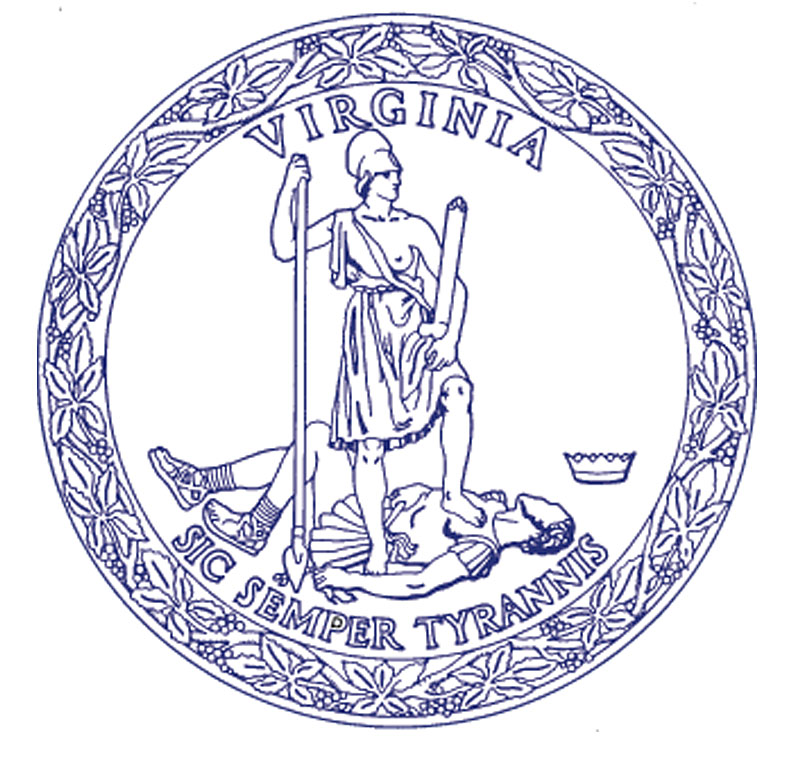 COMMONWEALTH of VIRGINIADepartment of Forestry900 Natural Resources Drive, Suite 800  Charlottesville, Virginia 22903(434) 977-6555  Fax: (434) 296-2369  www.dof.virginia.govSpecial Order – Silvicultural Activities**Date**REFERENCE:	Silvicultural Water Quality Law Enforcement	Harvest ID No.: 	**Harvest ID Number**	Case No.:	**Case Number**	Tract No.:	**Tract Number**Dear **Name**:On **Date**, an Informal Fact-Finding Conference regarding the conduct of Silvicultural activities (timber harvesting) in the Commonwealth of Virginia was held at **Location** in **County** County, Virginia.The location of the activity in question was determined to be:**Location** area of **County** County, Virginia.The owner of the land where Silvicultural Activity has occurred was determined to be:**Landowner Name**, **Address, City, State Zip**The owner of the timber where Silvicultural Activity has occurred was determined to be:**Timber Owner Name**, **Address, City, State Zip**The operator of the Silvicultural Activity was determined to be:**Operator Name**, **Address, City, State Zip**Description of Problem:Factors associated with the silvicultural operations on the landowners property that have contributed, or are likely to contribute to increased levels of sedimentation include the following:**Description**Conditions:The landowner(s), **Landowner Name**, the timber owner(s), **Timber Owner Name**, and the operator(s), **Operator Name**, are hereby ordered to implement the following corrective measures within the stated period of time in order to control erosion and sedimentation at the site. Failure to obey the conditions of this Special Order will result in the possible assessment of Civil Penalties by the State Forester, not to exceed $5,000.00 per day. As provided by Rule 2A:2 of the Supreme Court of Virginia, you have 30 days from the date of service (the date you actually receive this decision or the date it was mailed, whichever occurs first) within which to appeal this decision by filing a Notice of Appeal with the State Forester. In the event that this decision is served on you by mail three days are added to that period.Required Corrective Measures (by date specified for completion):Note: Unless otherwise stated below, refer to footnote # 1 regarding specifications for establishing vegetation on bare soil areas. **Description**Establish a vegetative cover on all bare soil areas within 50 feet of the crossing. Complete all of the initial work (scarification, soil amendments, seeding, mulching, etc.) by **Date**. 1Upon completion of the above work, notify the Virginia Department of Forestry at **Telephone**.**Name****Date****Water Quality Engineer or Specialist**SignatureDate